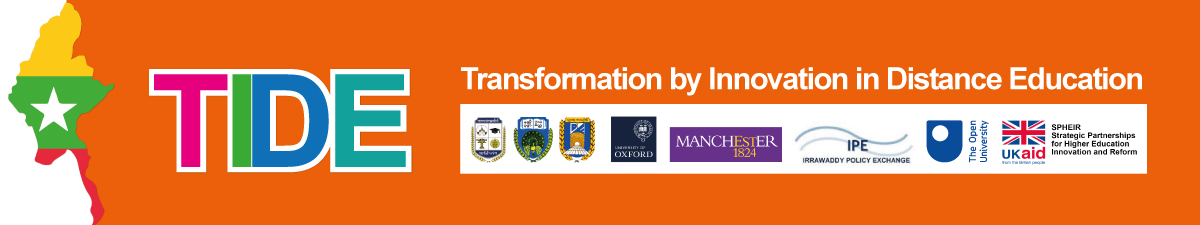 Discussion taskRead the paper entitled ‘Hkakabo Raza landscape’ along with the following articles:https://pulitzercenter.org/reporting/many-sided-fight-over-northern-kachins-forestshttps://pulitzercenter.org/reporting/communities-clash-conservation-efforts-northern-myanmars-hkakaborazi-regionAnswer the questions below.Part 11. Is the Hkakabo National Park designed well?2. What species is it important for?3. Why is the fact that it is situated on a national border significant?Part 21. What geographical and political aspects of this area are significant in making people want to protect it? What factors make it either easier or harder to protect? Is it justifiable to encourage places like this to remain undeveloped because of its biodiversity value?2. What effect does having so many different ethnic groups present in an area have for conservation efforts?3. Who were the main power-brokers in the communities? Do you think these groups really represent the interests of these communities?Part 31. Kim of UNESCO Myanmar expressed hope that “local communities who call the area their habitat and whose traditional knowledge has helped to conserve and protect the area sustainably will now take it upon themselves to mobilise to protect the area”. How do you feel about this statement?2. World Heritage Status is commonly considered a great thing. Can it be bad? Are there any other examples where World Heritage Status has been criticised? 3. Why did the removal of a feeling of ownership make the local people more likely to manage the resources unsustainably?Lecture referencesRodrigues, A.S., Andelman, S.J., Bakarr, M.I., Boitani, L., Brooks, T.M., Cowling, R.M., Fishpool, L.D., Da Fonseca, G.A., Gaston, K.J., Hoffmann, M. and Long, J.S., 2004. Effectiveness of the global protected area network in representing species diversity. Nature, 428(6983), pp.640-643.Barlow, J., Gardner, T.A., Araujo, I.S., Ávila-Pires, T.C., Bonaldo, A.B., Costa, J.E., Esposito, M.C., Ferreira, L.V., Hawes, J., Hernandez, M.I. and Hoogmoed, M.S., 2007. Quantifying the biodiversity value of tropical primary, secondary, and plantation forests. Proceedings of the National Academy of Sciences, 104(47), pp.18555-18560.Arroyo‐Rodríguez, V., Fahrig, L., Tabarelli, M., Watling, J.I., Tischendorf, L., Benchimol, M., Cazetta, E., Faria, D., Leal, I.R., Melo, F.P. and Morante‐Filho, J.C., 2020. Designing optimal human‐modified landscapes for forest biodiversity conservation. Ecology Letters, 23(9), pp.1404-1420.Bakermans, M.H., Rodewald, A.D., Vitz, A.C. and Rengifo, C., 2012. Migratory bird use of shade coffee: the role of structural and floristic features. Agroforestry systems, 85(1), pp.85-94.Natusch, D.J., Lyons, J.A., Riyanto, A. and Shine, R., 2016. Jungle giants: assessing sustainable harvesting in a difficult-to-survey species (Python reticulatus). PLoS One, 11(7), p.e0158397.Eikelboom, J.A., Nuijten, R.J., Wang, Y.X., Schroder, B., Heitkönig, I.M., Mooij, W.M., van Langevelde, F. and Prins, H.H., 2020. Will legal international rhino horn trade save wild rhino populations?. Global Ecology and Conservation, p.e01145.Cronon, W., 1996. The trouble with wilderness: or, getting back to the wrong nature. Environmental history, 1(1), pp.7-28.Domínguez, L. and Luoma, C., 2020. Decolonising Conservation Policy: How Colonial Land and Conservation Ideologies Persist and Perpetuate Indigenous Injustices at the Expense of the Environment. Land, 9(3), p.65.Agrawal, A. and Redford, K., 2009. Conservation and displacement: an overview. Conservation and society, 7(1), pp.1-10.Clement, C.R., Denevan, W.M., Heckenberger, M.J., Junqueira, A.B., Neves, E.G., Teixeira, W.G. and Woods, W.I., 2015. The domestication of Amazonia before European conquest. Proceedings of the Royal Society B: Biological Sciences, 282(1812), p.20150813.Brockington, D., Duffy, R. and Igoe, J., 2008. Nature unbound: conservation, capitalism and the future of protected areas. Earthscan.Lele et al (2010) Current Opinion in Environmental Sustainability 2:1-7. Agrawal, A. and Gibson, C.C., 1999. Enchantment and disenchantment: the role of community in natural resource conservation. World development, 27(4), pp.629-649.Artelle, K.A., Zurba, M., Bhattacharyya, J., Chan, D.E., Brown, K., Housty, J. and Moola, F., 2019. Supporting resurgent Indigenous-led governance: A nascent mechanism for just and effective conservation. Biological Conservation, 240, p.108284.Kohler, F. and Brondizio, E.S., 2017. Considering the needs of indigenous and local populations in conservation programs. Conservation Biology, 31(2), pp.245-251.Ward‐Fear, G., Rangers, B., Pearson, D., Bruton, M. and Shine, R., 2019. Sharper eyes see shyer lizards: Collaboration with indigenous peoples can alter the outcomes of conservation research. Conservation Letters, 12(4), p.e12643.Ellis, E.A. and Porter-Bolland, L., 2008. Is community-based forest management more effective than protected areas?: A comparison of land use/land cover change in two neighboring study areas of the Central Yucatan Peninsula, Mexico. Forest ecology and management, 256(11), pp.1971-1983.Porter-Bolland, L., Ellis, E.A., Guariguata, M.R., Ruiz-Mallén, I., Negrete-Yankelevich, S. and Reyes-García, V., 2012. Community managed forests and forest protected areas: An assessment of their conservation effectiveness across the tropics. Forest ecology and management, 268, pp.6-17.https://resourceafrica.net/open-letter-celebrity-campaigns-undermine-successful-conservation-and-human-rights/Finer, M., Jenkins, C.N., Pimm, S.L., Keane, B. and Ross, C., 2008. Oil and gas projects in the western Amazon: threats to wilderness, biodiversity, and indigenous peoples. PloS one, 3(8), p.e2932.Mogomotsi, G.E. and Madigele, P.K., 2017. Live by the gun, die by the gun: Botswana’s ‘shoot-to-kill’policy as an anti-poaching strategy. South African crime quarterly, 60, pp.51-59.Duffy, R., 2014. Waging a war to save biodiversity: the rise of militarized conservation. International Affairs, 90(4), pp.819-834.Mukul, S.A., Herbohn, J., Rashid, A.Z.M.M. and Uddin, M.B., 2014. Comparing the effectiveness of forest law enforcement and economic incentives to prevent illegal logging in Bangladesh. International Forestry Review, 16(3), pp.363-375.